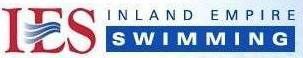 Mission: Developing, Improving, and Supporting Competitive Swimming in the Inland EmpireVision: Provide a safe and positive atmosphere for swimmers of all abilities to achieve and sustain lifelong successApril 28, 2020 Emergency Board MeetingCall to Order: John Pringle brought the meeting to order over Blue Jeans video at 5:30 pm.Roll Call: Present: April Walkley, Don Hougardy, Holly Howard, Jeff Sutton, Jennifer Tonkyn, Jody Rash, John Pringle, Keith Lambert, Russell Whitaker, Todd Stafek. Not present:   Laurel Skorina, Riana Scott, Jade Sobek. Sean MuncieAgenda item: How can IES work with clubs regarding the USA Swimming Recovery Plan https://www.usaswimming.org/utility/covid-19-relief-program-for-teamsThere was broad discussion as how can IES help clubs that are applying.  Currently IES has granted [funded] all clubs $500 and checks mailed this week. The parameters of the application by USAS were discussed and debated and they appear to be in the guidelines, as a scoring rubric.  The maximum allowed shall be $5,000 with the average about $3,000 (1-million-dollar total allocation).  Each club must apply on their own and due May 8th with decision and disbursement by May 29th.The [USAS] funds cannot be used for equipment, or for salary, though they could go for recurring costs such as pool rental. The clubs should have applied for the other government assistance plans and clubs should have exhausted other reserves. They should demonstrate the loss of revenue from cancelled meets and other revenue streams. One of the components of the application is if the club’s LSC support the request with a funds match.  Teams submitting applications should demonstrate that they have addressed the different areas. A copy of the applications should go to the LSC [not a requirement – this was simply part of the discussion at one point].  Earlier the board had discussed the option of offering a $1,000 one-year loan at a 3% fee for clubs. The board had tabled Don Hougardy’s loan proposal, though taken up the $500 grant. The board mentioned that if a club went through all the requirements for the USAS application for funds, that they should be allowed to have those funds as a grant and not a loan.  And other clubs could have it as a 3%/ 1 year loan. No one was sure, how many of the clubs would be applying, though IES did not want to be an impediment in the awards process.Todd Stafek spoke that the IES budget would lose approximately $49,000 if no meets were held through June.  That would be offset by reduced expenses from the cancellation of the Age Group and Senior Zones meets and Coach Leadership meetings.   IES has a “rainy day fund”, and these are indeed rainy days. So IES is in a position to be able to fund clubs with the additional $1,000 as a grant [delete this phrase – end the sentence after $1,000].There was general discussion on whether Sturgeon Swim Team[Club] should be counted as an IES team.  Sturgeon Swim Team [Club] is owned by the city of Pullman and have a pool and coach, though currently do not have any registered USA swimmers. Jody mentioned that they have swimmers apparently ready to register.  Many people felt that offering them the $1,500 was a supportive and fruitful thing to do.  However, it was also mentioned that they have not paid into the LSC as other established clubs have. There was agreement that the [Club Business] Leadership 101, and 201 classes (webinar) offered by USAS should be highly encouraged for all teams, new and old to take/retake.  Jody was going to research and see who had taken the classes.A motion was made and seconded and voted upon. The motion was to award [fund] $1,000 to each of the 16 IES clubs as a grant.[delete this phrase – add: “that have been in existence for at least one year.”] The vote passed and Todd Stafek will issue additional checks this week. An email memo will be sent out to the clubs shortly.Meeting adjourned 6:35pmRespectfully submitted by Holly T. Howard